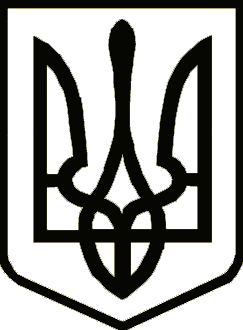 УкраїнаНОСІВСЬКА  МІСЬКА РАДА
Носівського району ЧЕРНІГІВСЬКОЇ  ОБЛАСТІ                                            Р І Ш Е Н Н Я(п’ятдесят перша сесія сьомого скликання)14 березня 2019 року                                                                  №8/51/VІІПро розгляд електронної петиціїщодо безкоштовного харчуваннядітей в закладах освітиВідповідно до ст.26 Закону України «Про місцеве самоврядування в Україні», до п.3 ст.56 Закону України «Про освіту» , на виконання рішень 47 сесії міської ради сьомого скликання від 14.12.2018 №17/47/VII «Про Програму розвитку та удосконалення організації харчування в закладах освіти Носівської міської ради на 2019 рік», 50 сесії міської ради сьомого скликання від 19.02.2019 №7/50/VII «Про внесення змін до рішення 47 сесії міської ради від 14.12.2018 №17/47/VII «Про Програму розвитку та удосконалення організації харчування в закладах освіти Носівської міської ради на 2019 рік», керуючись рішенням 34 сесії міської ради сьомого скликання від 16.03.2018 р. №3/34/VII «Про затвердження Положення про порядок подання та розгляду електронних петицій», заслухавши інформацію начальника відділу освіти, сім’ї, молоді та спорту Н. Тонконог міська рада   в и р і ш и л а:1. Відхилити електронну петицію щодо безкоштовного харчування дітей в закладах освіти.2. Направити відповідь про результати розгляду електронної петиції автору електронної петиції.3. Оприлюднити інформацію про результати розгляду електронної петиції на офіційному сайті міської ради.4. Контроль за виконанням цього рішення покласти на постійну комісію з питань освіти, охорони здоров’я, соціального захисту, культури, туризму, молоді та спорту.Міський голова                                                                          В. ІГНАТЧЕНКО